Unit 3 Lesson 17: Completing the Square and Complex Solutions1 Creating Quadratic Equations (Warm up)Student Task StatementMatch each equation in standard form to its factored form and its solutions., 5, -5, ​​​​2 Sometimes the Solutions Aren't Real NumbersStudent Task StatementWhat are the solutions to these equations?3 Finding Complex SolutionsStudent Task StatementSolve these equations by completing the square.4 Can You See the Solutions on a Graph? (Optional)Student Task StatementHow many real solutions does each equation have? How many non-real solutions?How do the graphs of these functions help us answer the previous question?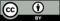 © CC BY 2019 by Illustrative Mathematics®